Информация об основных потребительских характеристиках регулируемых товаров и услуг регулируемой организации за 2 квартал 2023 г.Таблица №1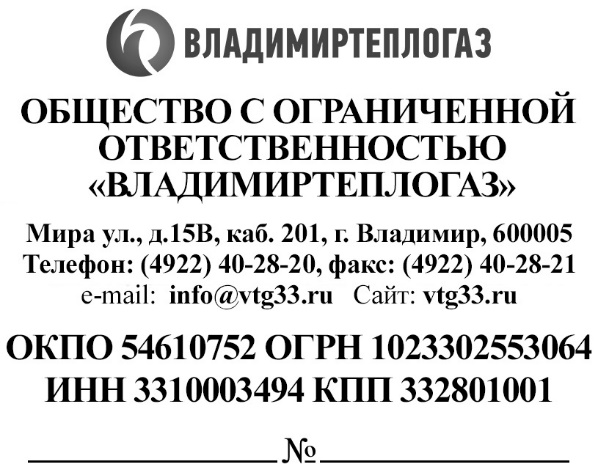 Согласно Постановлению Правительства РФ от 05.07.2013 г. № 570                  "О стандартах раскрытия информации теплоснабжающими организациями, теплосетевыми организациями и органами регулирования" (в ред. Постановлений Правительства РФ от 21.06.2016 № 564, от 31.08.2016 № 867, от 31.08.2017                            № 1053, от 31.03.2018 № 390, от 12.07.2018 № 810, с изм., внесенными Постановлением Правительства РФ от 30.04.2020 № 622)                                               ООО «Владимиртеплогаз» предоставляет информацию по подпунктам "е" и "ж" пункта 20.  ПотребительАдрес юридическийАдрес/ОбъектУведомление об ограничении поставки т/эДата введения ограничения подачи т/эДата возобновления подачи т/эГусь-Хрустальный филиалГусь-Хрустальный филиалГусь-Хрустальный филиалГусь-Хрустальный филиалГусь-Хрустальный филиалГусь-Хрустальный филиалООО «Гусь-Хрустальное УПП ВОС»601501, Владимирская область, г. Гусь-Хрустальный ул. Осьмова, д. 20601501, Владимирская область, г. Гусь-Хрустальный ул. Осьмова, д. 2015/ГХ-255 от 14.03.2019г.25.03.2019г.прекращение деятельности юр.л.24.04.2023г (выписка из ЕГРЮЛ № ЮЭ9965-23-93330311 от 04.07.2023г.) ООО «ТехноКварц»601503, Владимирская область, г. Гусь-Хрустальный, ул. Интернациональная, д.110601503, Владимирская область, г. Гусь-Хрустальный, ул. Интернациональная, д.11026/223 от 26.03.2021г.29.03.2021г.отключен до настоящего времениМУП «СПЕЦПРЕДПРИЯТИЕ»601506, Владимирская область, г. Гусь-Хрустальный, ул. Суловская, д.2601506, Владимирская область, г. Гусь-Хрустальный, ул. Суловская, д.226/208 от 27.03.2023г.01.04.2023г.отключен до настоящего времениПетушинский филиалПетушинский филиалПетушинский филиалПетушинский филиалПетушинский филиалПетушинский филиалООО «ТехАвтоСнаб"601100, Владимирская область,г. Костерево, ул. Писцова, д.5 цех 7601100, Владимирская область,г. Костерево, ул. Писцова, д.5 цех 71724а/06 от 22.09.2017г.19.10.2017г.отключен до настоящего времениСуздальский филиалСуздальский филиалСуздальский филиалСуздальский филиалСуздальский филиалСуздальский филиалФаталиев Х.Г.107014, г. Москва, ул. Жебрунова, д.2, кв.9601204, Владимирская, область, г. Собинка, ул. Родниковская, д.20 «Б»4/168 от 19.06.2019г.05.07.2019г.отключен до настоящего времениКиржачский филиалКиржачский филиалКиржачский филиалКиржачский филиалКиржачский филиалКиржачский филиалКредитный потребительский кооператив «Партнер»109431, г. Москва, ул. Привольная д. 61 корп.1601010, Владимирская область, г. Киржач, ул. Гагарина, д.23№ 229 от 31.08.2021г.06.09.2021г.отключен до настоящего времени